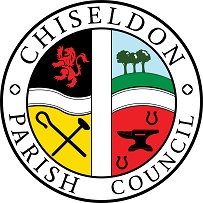 You are summoned to the August 2020 PARISH COUNCIL MEETING.AGENDA on Monday 14th September 2020 at 7.30pm.  Virtual meeting via Microsoft Teams. See bottom of agenda for link.  PUBLIC RECESS   -   to receive questions and comments from the public on Council related matters.  Members of the public are allowed to address the Chair for 3 minutes.  No decisions will be taken at this meeting. Discussion will only take place when a subject raised is within an agenda item.  Maximum 10 minutesCO-OPTION BY VOTE OF NEW PARISH CLLRS. (if relevant)2.  LIST ATTENDANCES AND VOTE ON APPROVAL OF APOLOGIES FOR ABSENCE (Absences without apologies to be noted separately)3. DECLARATIONS OF INTERESTS and vote on any dispensations requested.4. APPROVAL OF MINUTES – Full Council meeting 10th August 2020.  5. Approval of July extra full council meeting minutes for grant funding for fun day. 20.7.20206. ACTION POINTS	7. COMMUNITY SAFETY, inc Police report8.  Ward Cllr reports 9. Monthly review of safe opening procedures and upkeep of Castle View Play area due to Covid-19 Government restrictions. Clerk to provide a verbal report.  10. Re-forming of Finance Committee for budget/precept. Committee to reform for 2 meetings in Oct & Nov to finalise budget and precept for 2021/22. To report back to Full Council.Cllr Harris, Kearsey and Rogers original members of the committee. New member required.Finance/business/budgeting experience desired.11. Council to discuss and vote on items for the 2021/22 budget which will form part of the precept that are not committee specific.  Including requirement of £5,000 for Washpool boardwalk repairs. Cllrs to come to the meeting with any suggestions. Committee recommended spend will also be submitted for consideration. 12. Discussion on Cllrs contributing to a memorial bench for ex-Cllr David Hill. (item requested by Cllr Rawlings) See additional documentation. 13. Discuss and vote on Policies required:Publication Scheme Complaints PolicyDisciplinary PolicyGrievance PolicyExpenses Policy – final formatted version. Item 5.5 added. All policies to be provided for review prior to the meeting.14. Chiseldon and COVID-19 - its cost and impact on our local community and potential for the Parish Council.  Including the costing implications to Chiseldon Parish Council. Item requested by Cllr SunnersPLANNING ITEMS15. No itemsFINANCE ITEMS16. Discuss and vote on Councillor and Chairman allowances. See additional documentation17. Review and vote on council insurance provision for next 12 months. Including whether to take on 3 year arrangement. See additional documentation18. Review internal annual auditors report. See additional information19. Delegated powers to spend the annual training budget to be discussed and voted on. See additional information20. Approval of costs from training budget for Cllrs Kearsey and A Rogers for Cllrs course. See additional information21. COMMITTEE REPORTS:Finance – Review & Vote on Aug 2020 finance figures-loaded onto MS Teams in “Teams/Chiseldon Parish Council/Files”EGPA from Cllr RawlingsRisk Assessment report from Clerk – No new assessments for Sept.Correspondence feedback for Cllrs – loaded onto MS Teams in “Teams/Chiseldon Parish Council/Files”22.  Items for next agenda. (Cannot be discussed and/or voted on at this meeting)The next Full Council meeting will be on Monday 12th October 2020 at 7.30pm location TBC.Contact details  Mrs Clair Wilkinson,    Clerk and Responsible Financial Officerclerk@chiseldon-pc.gov.uk     Tel 01793 740744Signed by Clerk:    C Wilkinson    Dated: 9th September 2020       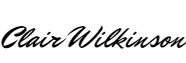 Public notice – if you comment during public recess at a council meeting your personal details (such as name and address as relevant) will be recorded on the minutes.  Please advise the Clerk at the time of speaking if you do not wish your personal details to be noted.  Please see our privacy policy on www.chiseldon-pc.gov.uk for full details of how we store & manage data. Legislation to allow the council to vote and/or act:Item 15. The Local Authorities (Members Allowances) Regulations 2003. Reg25.Item 16.LGA 1972 s111 Subsidiary Powers of Local authorities – includes the expenditure of funds to facilitate the discharge of its functions.Item 18 s101 Arrangements for discharge of functions by local authorities. 1b – council may arrange for discharge of functions by an officer of the council.Item 19. LGA 1972 s111. As above.The public should request a copy of additional materials for agenda items, directly to the clerk at clerk@chiseldon-pc.gov.ukMS Teams Link: https://teams.microsoft.com/dl/launcher/launcher.html?type=meetup-join&deeplinkId=370247ec-f4e1-4847-a993-1b2f2893fdbf&directDl=true&msLaunch=true&enableMobilePage=true&url=%2F_%23%2Fl%2Fmeetup-join%2F19%3Ameeting_YmRkM2FhMTktMDllYy00ZmU4LWFmMGYtNGQwYzEwMGQ2ODBj@thread.v2%2F0%3Fcontext%3D%257b%2522Tid%2522%253a%2522994eb4e1-2fcb-47f9-a34e-66c6767624a1%2522%252c%2522Oid%2522%253a%2522abfe080e-0d86-401d-95dd-e231c117cc34%2522%257d%26anon%3Dtrue&suppressPrompt=true